MATH 8 – 2019-2020 COURSE OUTLINE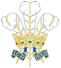 Welcome to Math 8! I am excited to get to know you and learn with you! Here is some general information about the class…Contact infoMrs. PowerRoom – Mini 4Email: apower@vsb.bc.caBlog: blogs.vsb.bc.ca/apowerSupplies: Please bring the following supplies to every class.Binder with lined paperPencil and eraserTextbookAgendaStraight edgeCalculator*There will be a few times you will be asked to bring a calculator to class, but in general the majority of this course is completed WITHOUT the assistance of a calculator.Goals/Curricular Competencies.To develop knowledge, skills and attitudes necessary for mathematical literacy by:Reasoning and analyzingUnderstanding and solvingCommunicating and representingConnecting and reflectingCourse Content: Big IdeasNumber represents, describes and compares the quantities of ratios, rates, and percents.Computational fluency and flexibility extend to operations with fractions.Discrete linear relationships can be represented in many connected ways and used to identify and make generalizations.The relationship between surface area and volume of 3D objects can be used to describe, measure, and compare spatial relationships.Analyzing data by determining averages is one way to make sense of large data sets and enables us to compare and interpret.Assessments A variety of opportunities for learning and showing what has been learned will be provided throughout the year.  FOR learning (standards-based; pre-assessments; formative feedback; informs instruction)   AS learning (self & peer evaluation; meta-cognitive; immediate feedback to learner)  OF learning (summative; communicates standards-based achievement)Reporting: Proficiency scales/standards-based gradingA 	Extending/Exemplary - demonstrates a sophisticated understanding of the conceptsB 		Proficient/Accomplished - demonstrates a complete understanding of conceptsC+,C	Developing - demonstrates a basic or partial understand of conceptsC-	Emerging – demonstrates an initial understanding and needs assistanceAbsences – Regular attendance is important to be successful. Even if your absence is excused, you are still responsible for completing the work we did in class and learning the material that we covered.Please email me – apower@vsb.bc.caCheck the blog: apower@vsb.bc.caMusic and Cell PhonesNO CELL PHONES ALLOWED IN CLASS.  Cell phones will be confiscated until the end of the block if necessary.Extra helpI am usually at school early in the morning and my door is open during flex time.  If you cannot find me, please send me an email and I will get back to you as soon as possible.Work HabitsExcellent (E) – high degree of positive and meaningful participation, seeks out learning opportunities.Good (G) - Ready to work and learn, participates in a meaningful way, self-directed learnerSatisfactory (S) - most assignments turned in, usually works well with others and teacher, often requires directionNeeds Improvements (N) - Many assignments missing, frequently not ready to work, does not use class time wisely, frequently requires external motivation to engage in learning